Kompaktlehrgang / Weiterbildung Gruppendynamik und AufstellungsarbeitSept. 2020 – Feb. 2021Persönliche Daten:Die Anmeldung erfolgt schriftlich mit Anmeldeformular und ist gültig mit Einzahlung der Lehrgangskosten bzw. bei Ratenzahlung mit Einzahlung der 1 Rate. Meine Anmeldung ist hiermit verbindlich.Mit meiner Unterschrift erkenne ich die Teilnahmebedingungen inkl. der Datenschutzerklärung                    auf der Rückseite dieses Formulars (Seite 2) an. Die gewünschte Zahlungsart habe ich auch angegeben.Lehrgangskosten und Zahlungsvariante:Allgemeine Infos:Die Teilnehmerzahl ist begrenzt, die Anmeldungen werden nach dem Zeitpunkt des Eintreffens der Anmeldung (Anmeldeformular und Zahlungseingang) gereiht.Der Lehrgang / die Weiterbildung (6 Module) kann nur als Ganzes absolviert werden. Bei vorzeitigem Abbruch des Lehrganges können keine Beträge rückerstattet werden (bei Einmalzahlung) bzw. bei Ratenzahlung sind die ausstehenden Raten zu begleichen.Lehrgangsleitung: 				Mag. Cornelia Auderieth und Mag. Josef FalkKontoverbindung:lautend auf Josef Falk und Cornelia Auderieth	IBAN: AT49 3200 0000 0813 6434	AT38 3200 0000 1299 3713 RLB NÖ-Wien					BIC:	RLNWATWWStornobedingungen:Stornierungen haben ausschließlich schriftlich per Mail an office@d-c-g.at zu erfolgen.Kriterien für Abschluss:Grundsätzlich ist eine durchgängige Teilnahme und Mitarbeit bei allen Modulen erforderlich. In Ausnahmefällen können versäumte Inhalte individuell nachgeholt werden.Teilnahme an allen Modulen 12 UE Peergroup (selbst organisierte Übungsgruppe)12 UE Teilnahme an Aufstellungsabenden /-tagen inkl. Supervision  6 UE GruppensupervisionAbschlussarbeitHinweis:die Teilnahme an dem Lehrgang/der Weiterbildung erfolgt freiwillig und eigenverantwortlichnormale physische und psychische Gesundheit werden vorausgesetztwährend des Lehrganges ist für prozessbegleitende Beratung gesorgtdie Gruppe ist kein Ersatz für psychotherapeutische oder medizinische BetreuungÄnderungen aus wichtigen Gründen vorbehaltenes gelten die AGB der dynamic coaching groupEinwilligung zur DatenverarbeitungIch bin damit einverstanden, dass die von mir angegebenen personenbezogenen Daten gespeichert und verarbeitet werden dürfen. Zweck: TeilnehmerInnenverwaltung, Kontaktaufnahme, Rechnungslegung etc. Die Daten werden vertraulich behandelt und selbstverständlich nicht an andere Personen weitergegeben.  Diese Einwilligung kann jederzeit schriftlich ohne Begründung unter office@d-c-g.at widerrufen werden. VornameTitel Titel NachnameGeburtsdatum AdressePLZ OrtBerufTelefonnummerE-MailEv. HomepageEv. HomepageIch habe vom Lehrgang erfahren …     Ich habe vom Lehrgang erfahren …     Ich habe vom Lehrgang erfahren …     Ich habe vom Lehrgang erfahren …     Ich habe vom Lehrgang erfahren …     Ich habe vom Lehrgang erfahren …     Ich habe vom Lehrgang erfahren …     Die gewünschte Zahlungsvariante ankreuzen:Netto zzgl. 20 % UStBrutto inkl. 20 % USt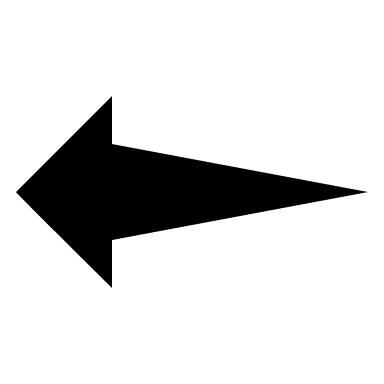 Frühbucher (bis 31.08.2020)€ 1.500, -€ 1.800, -Normalpreis (ab 01.09.2020)€ 1.700, -€ 2.040, -Ratenzahlung (drei Raten à € 700, - brutto)1 Rate bei/mit Anmeldung, 2 vor 3 Mod., 3 vor 5 Mod.€ 1.750, -€ 2.100, -Ort, DatumUnterschriftStornierungskosten: 50 %ab 8 Wochen vor Lehrgangsstart100 %ab 4 Wochen vor Lehrgangsstart